السيرة الذاتيه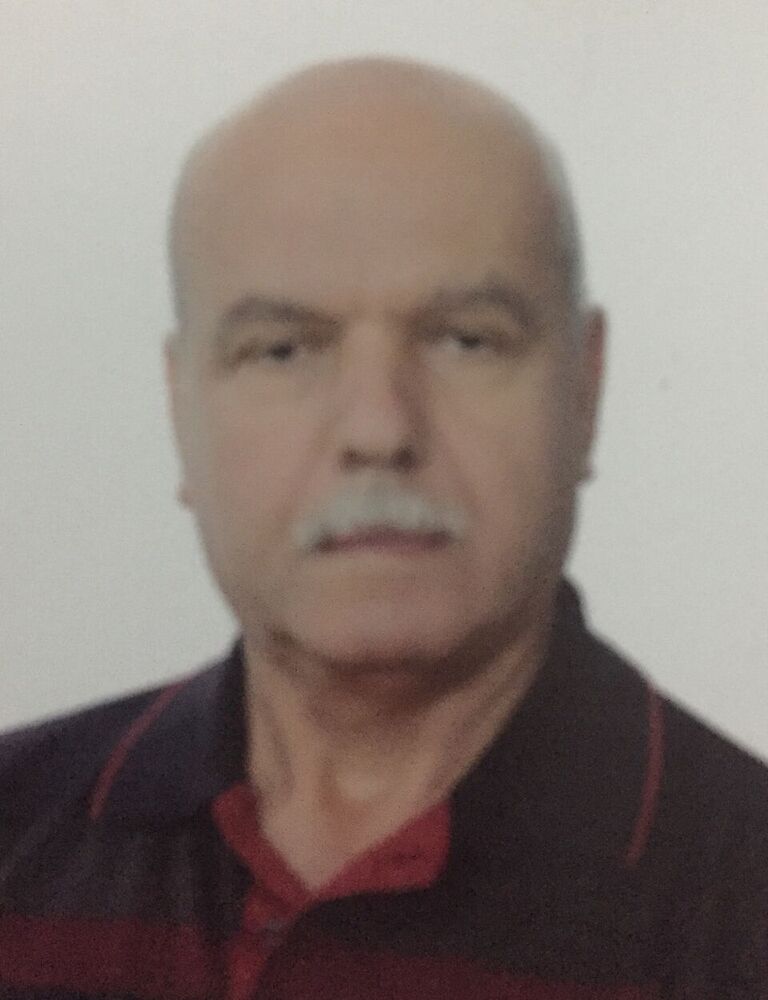 الاســــــــــــم الرباعي واللقب   : عباس هلال فرهود حمزة الجنابي        تاريخ الميـلاد  :       يوم 1      شهر 7     سنة 1954الحالة الزوجية :        متزوجعـــــدد الأولاد  :        3الديـــــــــــانة   :        مسلمالتـخـصــص    :          لغة E / ادبالوظيفــــــه     :      تدريسيالدرجة العلمية :    استاذ مساعدعنوان العمل   :      كلية التربية الاساسيةالهاتف النقال  :      07903399677  البريد إلالكتروني :    أولاً : المؤهلات العلمية .ثانياً : التدرج الوظيفي .ثالثاً : التدريس الجامعي .رابعاً : المقررات الدراسية التى قمت بتدريسها.    خامساً: ( الاطاريح ، الرسائل ) التي أشرف عليها:سادساً: المؤتمرات والندوات العلمية وورش العمل التي شارك فيها.سابعا : الأنشطة العلمية الاخرى . ثامنا: المشروعات البحثية فى مجال التخصص لخدمة البيئة والمجتمع أو تطوير التعليما.تاسعا: عضوية الهيئات العلمية المحلية والدولية .     عضو اللجنة العلمية لقسم اللغة الانكليزية.     عضو اللجنة الامتحانية للقسم من 2004 والى حد الآن.عاشراً: كتب الشكر ، الجوائز  و شهادات التقدير.حادى عشر :الكتب المؤلفة أو المترجمة.ثاني عشر :اللغــات  التي تجيدها.        العربية            الانكليزيةالدرجة العلميةالجامعةالكليـــة التاريخبكالوريوسبغدادالتربية / ابن رشد1979الماجستيربغدادالتربية / ابن رشد1988الدكتوراه//    دبلوم عام //تالوظيفةالجهةالفترة من - الى1مدرس لغة انكليزيةوزارة التربية / ديالى1980-19862معهد اعداد معلمينبغداد1988-19913معهد المعلمين المركزيبغداد1991-1993 تالجهة  (المعهد / الكلية)الجامعةالفترة  من - الى1كلية المعلمين المستنصرية1993- 19992التربية الاساسيةالمستنصرية1999- الى حد الآن34تالقســـمالمـــــادةالسنـــــة1      	Eمختلف المواد الدراسية ولجميع المراحل19932منذ تأسيس الكلية ولحد الآن343   4  5   6  7  8تاسم الأطروحة  أو  الرسالةالقســـمالسنــة1  /2 /3 /4567تالعنوان السنــة مكان أنعقادهانوع المشاركة 
( بحث / بوستر حضور)1المؤتمر العلمي الثالث عشر لكلية التربية الاساسية2011كلية التربية الاساسيةباحث2المؤتمر العلمي الرابع عشر لكلية التربية الاساسية2012كلية التربية الاساسيةباحث3456داخل الكليةخارج الكلية1- رئيس قسم الللغة الانكليزية من 1/6/2007 الى غاية 23/3/2009المشاركة في المناقشات2-رئيس لجنة الفساد الاداري والمالي في القسم من 10/3/2011 والى حد الآن العلنية لعدد كبير من اطاريح الماجستير3- مقرر قسم اللغة الانكليزية في الوقت الحاضرفي مجال الادب الانكليزيتأسم البحثمحل النشرالسنة1 لدي عدد كبير من البحوث وكلها منشورة اما في مجلة كلية التربية الاساسية او في مجلة آداب المستنصرية واخر بحث منشور هو : The Moral and Spiritual Collapse of Modern Civilization  مجلة اداب المستنصرية 2014234  56تكتاب الشكر أو الجائزة أو شهادة التقديرالسنةالجهةالجهة1رئيس الجامعة المستنصرية20082رئيس الجامعة المستنصرية20093عميد كلية التربية الاساسية20114عميد كلية التربية الاساسية20125عميد كلية التربية الاساسية20136عميد كلية التربية الاساسية20147عميد كلية التربية الاساسية20158عميد كلية التربية الاساسية2016تأسم الكتابسنة النشر12